Publicado en Madrid el 02/07/2021 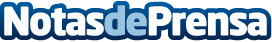 Riot Games presenta Sessions, una nueva colección de música gratuita para creadoresSessions: Vi es el nombre de este álbum que se puede descargar aquí. Desde hoy, está disponible en Spotify, Apple Music, Amazon Music, Youtube Music y DeezerDatos de contacto:Francisco Diaz637730114Nota de prensa publicada en: https://www.notasdeprensa.es/riot-games-presenta-sessions-una-nueva Categorias: Telecomunicaciones Música Juegos http://www.notasdeprensa.es